University of South Florida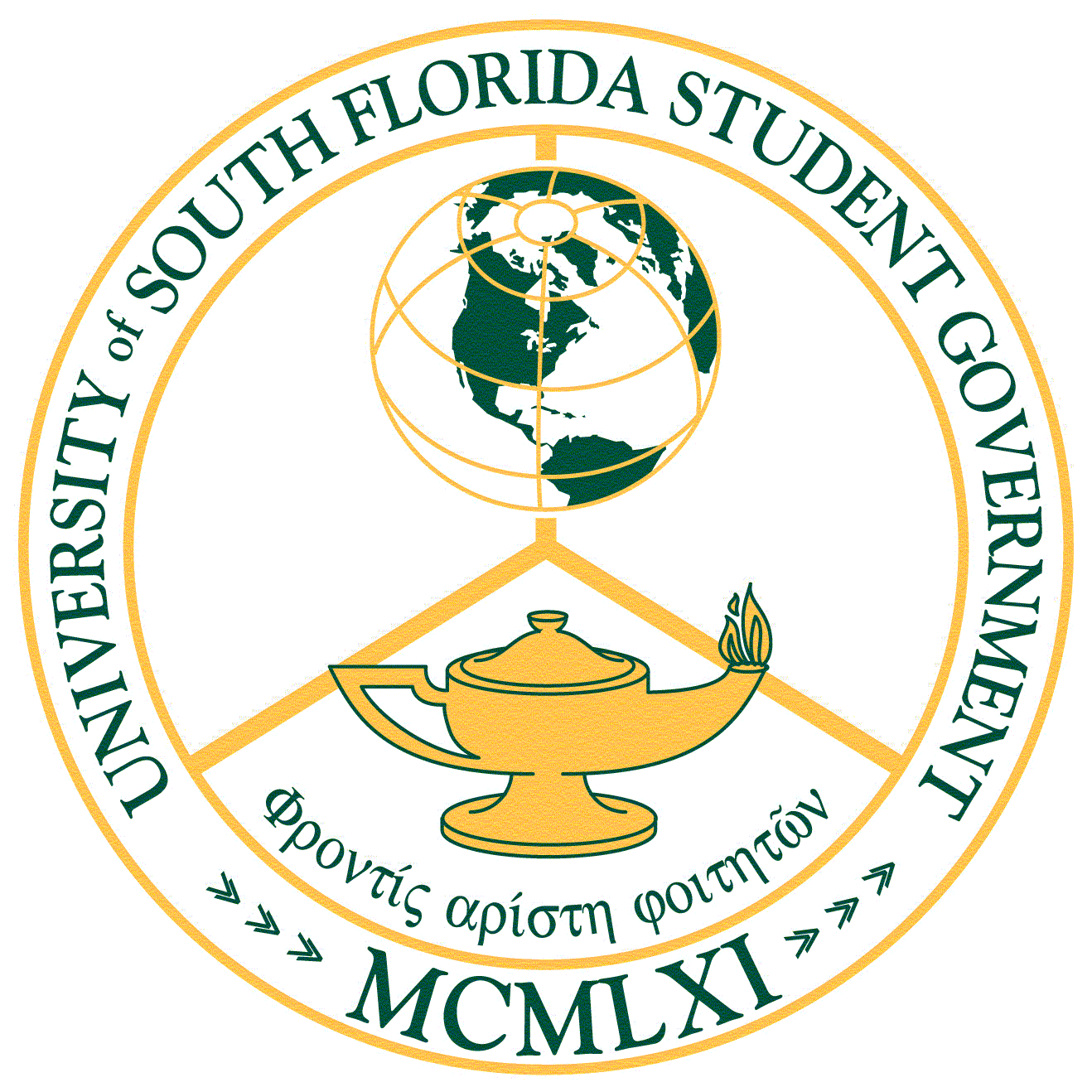 Student GovernmentSupreme Court2nd TermPetition for Declaratory JudgmentNAME OF THE REQUESTOR/COUNSEL______________________________________________________BASIS FOR JURISDICTIONIn accordance to §506.1., §501.1, and §501.1.1, which state: “506.1 Review of requests for Constitutional Judgement Panels and Declaratory Judgement Panels shall be delegated to the Supreme Court. “501.1. The Supreme Court shall have original jurisdiction over: 501.1.1. Cases and controversies involving Student Government on the federal level.”The Supreme Court contains the power to exercise jurisdiction over Declaratory Judgment petitions. The purposes of Declaratory Judgement Panels will be governed by §506.3.1., which states:“506.3.1. The purpose of the Declaratory Judgement Panel, hereafter referred to as the “DJP”, shall be to offer a conclusive and legally binding opinion, with regard to the clarification of Student Government Statutes, which may not take into account circumstances specific to the request, nor mandate any further action to be taken.”QUESTION CONCERNING STATUTE(S)__________________________________________________________________________________________________________________________________________STATUTES(S) REQUESTING CLARIFICATION FOR (Exact number and exact wording)______________________________________________________________________________________________________________________________________________________________________________________________________________________________________________________________________________________________________________________________________________________________________________________________________________________________________________________________________________________________________________________________________________________________________________________________________________________________________________________________________________________________________________________________________________________________________________________________________________________________________________________________________________________________________________________________________________________________________________________________________THE NAMES OF ANY PERSONS OR GROUPS WHO WOULD BE ADVERSELY AFFECTED BY THIS JUDGEMENT______________________________________________________________________________________________________________________________________________________________________________________________________________________________________________________________________________________________________________________________________________________________________________________________________________________________________________________REQUESTOR SIGNATUREPetition is to be time stamped and turned in to the Student Government Judicial Mailbox or electronically submitted to the Chief Justice or Clerk of the Court.